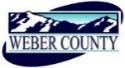 PUBLIC NOTICE is hereby given that the Board of Commissioners of Weber County, Utah will hold a regular commission meeting in the Commission Chambers at 2380 Washington Blvd., Ogden, Utah, on Tuesday, the 21st day of September 2021, commencing at 10:00 a.m.The agenda for the meeting consists of the following:Welcome- Commissioner HarveyB. 	Pledge of Allegiance- Felix LleverinoC.	Invocation- Chris CrockettD.	Thought of the Day- Commissioner HarveyE.	Consent Items-	1.	Request for approval of warrants #4368-4410, #461813-461950 in the amount of $2,598,892.66.2. 	Request for approval of purchase orders in the amount of $108,119.97.3.	Request for approval of minutes for the meeting held on September 14, 2021.4.	Request for approval of new business licenses. 5.	Request from the Weber County Solid Waste Facility for approval to surplus an AMGN Transport Tractor Truck.6.	Request from the Weber County Solid Waste Facility for approval to surplus equipment.7.	Request for approval of a ratification of a contract by and between Weber County and JM Painting Enterprises.8.	Request for approval of an amendment of a contract by and between Weber County and Lindsey Watkins, Indigent Defense Assistant, for a compensation increase.9.	Request for approval to sell surplus property identified as parcel #13-093-0022.10.	Request for approval of an amendment to the contract by and between Weber County and RingCentral breaking contract into phases that can be signed off as completed. F.	Action Items-1.	Request for discussion and/or action on a request for final approval of Charly’s Acres Subdivision, consisting of four residential lots.	Presenter: Felix Lleverino 2.	Request for approval of a contract by and between Weber County and Stirrin’ Dirt Racing for the Halloween Havoc Demolition Derby to be held at the Golden Spike Event Center.	Presenter: Duncan Olsen3.	Request for approval of a resolution of the County Commissioners of Weber County appointing a Weber County representative and an alternate representative for the Utah Counties Indemnity Pool Annual Membership Meeting. 	Presenter: Chris CrockettG.	Commissioner Comments-    H.	Adjourn-CERTIFICATE OF POSTINGThe undersigned duly appointed Executive Coordinator in the County Commission Office does hereby certify that the above notice and agenda were posted as required by law this 17th day of September, 2021.																						______________________________________________											Shelly HalacyIn compliance with the Americans with Disabilities Act, persons needing auxiliary services for these meetings should call the Weber County Commission Office at 801-399-8405 at least 24 hours prior to the meeting. Information on items presented can be found by clicking highlighted words at the end of the item.